NOTIFICATION OF TENANCY/MEMBERSHIP CHANGE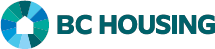 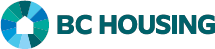 This form may be submitted as changes occur, however, not less than once per quarter even if there are no changes. BC Housing must receive the form on or before the 15th of the month following the end of each calendar quarter.An Application for Rent Subsidy must be attached for each new tenant/member or income change.Fax completed form to Applicant Services 604-439-4729 or mail to:	BC HousingAttention: Applicant Services 1701-4555 Kingsway Burnaby BC V5H 4V8SUP-010 (2016-10-12) Notification of Tenancy Membership Change FormHousing Provider:Housing Provider:Estate/Block No:Development Name:Development Name:Telephone No:Development Address:Development Address:Development Address:Report Date:Check if no change occurred since the last report:Check if no change occurred since the last report:Complete Column 1, 2 or 3 →Complete Column 1, 2 or 3 →1. If New Tenant/Member1. If New Tenant/Member2. If Vacating Tenant/Member3. If Other Change3. If Other Change3. If Other Change3. If Other ChangeUnit No.Tenant NameOccupancy DateCheck (√) application attachedMove-Out DateCheck (√) changeCheck (√) changeCheck (√) changeEffective DateUnit No.Tenant NameOccupancy DateCheck (√) application attachedMove-Out DateNameIncomeFamily CompEffective DateSigned: Housing Provider OfficerDateSigned: BC Housing OfficerDate